DEEL 1 | FUNCTIEOMSCHRIJVINGDEEL 2 | COMPETENTIEPROFIELHULPVERLENER 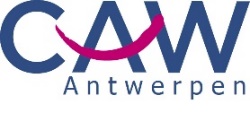 PLAATS IN DE ORGANISATIE		PLAATS IN DE ORGANISATIE		Waar situeert deze functie zich in de organisatie?OrganigramDeelwerking: Dispatch	Deelwerking: Dispatch	Hoedanigheid Medewerker 		 Leidinggevende 	 Medewerker 		 Leidinggevende 	Rapporteert aanTeamcoördinatorTeamcoördinatorRESULTAATSGEBIEDEN		RESULTAATSGEBIEDEN		Wat wordt er van mij verwacht in deze functie?Toeleiding Staat in voor de toeleiding van dakloze cliënten naar de verschillende opvanginitiatievenDoet een (telefonische) screeningBepaalt welk opvanginitiatief het meest geschikt isStaat in voor de registratie van de toegewezen opvangplaatsenStaat in voor de toeleiding van dakloze cliënten naar de verschillende opvanginitiatievenDoet een (telefonische) screeningBepaalt welk opvanginitiatief het meest geschikt isStaat in voor de registratie van de toegewezen opvangplaatsenHulpverleningOntwikkelt een begeleidingstraject in functie van doorstroom naar een duurzame woonvormBepaalt een plan van aanpakBetrekt het sociaal netwerk in het hulpverleningstrajectStreeft er naar om de cliënt in staat te stellen zelf de problemen aan te pakkenToetst de wenselijkheid of noodzaak, bereidheid en motivatie van de cliënt om in te stappen in een mogelijke begeleiding Bewaakt het fysisch en psychisch welzijn van de cliëntLeidt toe naar gespecialiseerde hulpverlening in het CAW of naar andere organisaties, in overleg met de cliënt Werkt vindplaatsgericht in de verschillende locaties van de nachtopvang (De Biekorf en Victor)Bouwt de hulpverlening gepast afOntwikkelt een begeleidingstraject in functie van doorstroom naar een duurzame woonvormBepaalt een plan van aanpakBetrekt het sociaal netwerk in het hulpverleningstrajectStreeft er naar om de cliënt in staat te stellen zelf de problemen aan te pakkenToetst de wenselijkheid of noodzaak, bereidheid en motivatie van de cliënt om in te stappen in een mogelijke begeleiding Bewaakt het fysisch en psychisch welzijn van de cliëntLeidt toe naar gespecialiseerde hulpverlening in het CAW of naar andere organisaties, in overleg met de cliënt Werkt vindplaatsgericht in de verschillende locaties van de nachtopvang (De Biekorf en Victor)Bouwt de hulpverlening gepast afCliëntopvolgingIndividueel opvolgen van de cliënt Formuleert samen met de cliënt doelen in een plan van aanpakBespreekt individuele cliënten op team of met leidinggevendeRegistreert nauwgezet via ZRM (zelfredzaamheidsmatrix) en houdt de nodige administratie bijEvalueert de doelen en evolutie met de cliënt en stuurt bij waar nodigIndividueel opvolgen van de cliënt Formuleert samen met de cliënt doelen in een plan van aanpakBespreekt individuele cliënten op team of met leidinggevendeRegistreert nauwgezet via ZRM (zelfredzaamheidsmatrix) en houdt de nodige administratie bijEvalueert de doelen en evolutie met de cliënt en stuurt bij waar nodigExterne samenwerkingSamenwerken met externe actorenWerkt samen met externe diensten in functie van de cliënt Participeert aan inhoudelijk overleg op lokaal niveauSamenwerken met externe actorenWerkt samen met externe diensten in functie van de cliënt Participeert aan inhoudelijk overleg op lokaal niveauMaatschappelijke contextOog hebben voor de bredere maatschappelijke contextIs een wandelende antenne Ziet structurele problemenIs alert voor maatschappelijke evoluties Signaleert cliënt overstijgende problemenOog hebben voor de bredere maatschappelijke contextIs een wandelende antenne Ziet structurele problemenIs alert voor maatschappelijke evoluties Signaleert cliënt overstijgende problemenPersoonlijke ontwikkelingOntwikkelen van de eigen professionaliteitReflecteert over het eigen handelenOntwikkelt de eigen deskundigheid via opleiding, lectuur, …Neemt actief deel aan het eigen ontwikkelingsgesprekOntwikkelen van de eigen professionaliteitReflecteert over het eigen handelenOntwikkelt de eigen deskundigheid via opleiding, lectuur, …Neemt actief deel aan het eigen ontwikkelingsgesprekWerken in een teamBijdragen aan het gemeenschappelijk doel en goede relaties binnen het team Werkt samen met collega’s en leidinggevendeNeemt actief deel aan het teamoverleg Deelt informatie en expertiseBijdragen aan het gemeenschappelijk doel en goede relaties binnen het team Werkt samen met collega’s en leidinggevendeNeemt actief deel aan het teamoverleg Deelt informatie en expertiseWerken bij CAWBijdragen aan de realisatie van de missie, visie en strategie van de organisatieIs loyaal aan de missie, visie en doelstellingen van CAW Antwerpen Denkt mee over vernieuwing en verbeteringBijdragen aan de realisatie van de missie, visie en strategie van de organisatieIs loyaal aan de missie, visie en doelstellingen van CAW Antwerpen Denkt mee over vernieuwing en verbeteringKERNCOMPETENTIES			KERNCOMPETENTIES			Wanneer pas ik in het CAW?KlantgerichtheidOnderzoeken van de wensen en behoeften van de klant en hiernaar handelen, rekening houdend met het organisatie belang.Onderzoeken van de wensen en behoeften van de klant en hiernaar handelen, rekening houdend met het organisatie belang.IntegriteitOp een professionele, correcte en oprechte manier handelen.Op een professionele, correcte en oprechte manier handelen.SamenwerkenActieve bijdrage leveren aan een gezamenlijk doel, ook wanneer het geen direct persoonlijk belang dient.Actieve bijdrage leveren aan een gezamenlijk doel, ook wanneer het geen direct persoonlijk belang dient.Openheid Onbevooroordeeld open staan voor de omgeving.Onbevooroordeeld open staan voor de omgeving.EigenaarschapIndividuele verantwoordelijkheid tonen voor het eigen leerproces, de eigen resultaatsgebieden en deze van de organisatie.Individuele verantwoordelijkheid tonen voor het eigen leerproces, de eigen resultaatsgebieden en deze van de organisatie.OndernemenBewust berekende risico’s durven nemen om een vooraf bepaald doel te bereiken.Bewust berekende risico’s durven nemen om een vooraf bepaald doel te bereiken.FUNCTIESPECIFIEKE COMPETENTIES	FUNCTIESPECIFIEKE COMPETENTIES	Wanneer pas ik in deze functie?AnalyserenSystematisch ontleden van een situatie in al zijn elementen, duiden van verbanden en op zoek gaan naar bijkomende informatie om de situatie helder te krijgen.Systematisch ontleden van een situatie in al zijn elementen, duiden van verbanden en op zoek gaan naar bijkomende informatie om de situatie helder te krijgen.CoachenStimuleren en motiveren van anderen tot persoonlijke ontwikkeling. Stimuleren en motiveren van anderen tot persoonlijke ontwikkeling. FlexibiliteitZijn gedrag en aanpak aanpassen in functie van de situaties waarin men zich bevindt en personen waarmee men geconfronteerd wordt met het oog op het bereiken van een bepaald doel.Zijn gedrag en aanpak aanpassen in functie van de situaties waarin men zich bevindt en personen waarmee men geconfronteerd wordt met het oog op het bereiken van een bepaald doel.Plannen en organiserenAanbrengen van structuur in tijd, ruimte en prioriteit bij het aanpakken van situaties.Aanbrengen van structuur in tijd, ruimte en prioriteit bij het aanpakken van situaties.NetwerkenVanuit verschillende belangen relaties aangaan, onderhouden en aanwenden om doelstellingen te realiseren.Vanuit verschillende belangen relaties aangaan, onderhouden en aanwenden om doelstellingen te realiseren.Zelfinzicht Zichzelf kunnen inschatten en beoordelen zodat men een correct zelfbeeld bekomt.Zichzelf kunnen inschatten en beoordelen zodat men een correct zelfbeeld bekomt.VAKTECHNISCHE COMPETENTIES	VAKTECHNISCHE COMPETENTIES	Wat ken en kan ik om deze functie goed uit te voeren?VakkennisKennis en inzicht in het welzijnswerkKennis en inzicht in het welzijnswerkTaalSpreken, begrijpen, lezen en schrijven van correct NederlandsSpreken, begrijpen, lezen en schrijven van correct NederlandsComputerToepassing van software voor tekstverwerking, data beheer, internet en e-mailToepassing van software voor tekstverwerking, data beheer, internet en e-mailDiplomaMenswetenschappelijke richting niveau bachelor of gelijkwaardig door ervaringMenswetenschappelijke richting niveau bachelor of gelijkwaardig door ervaringHandtekening werkgeverHandtekening werknemerDatum:Datum:Voor akkoord:Voor akkoord:Naam: Leen VermeulenNaam: 